Temat tygodnia: „Dbamy o naszą planetę” 22.04.20„Dzień Ziemi”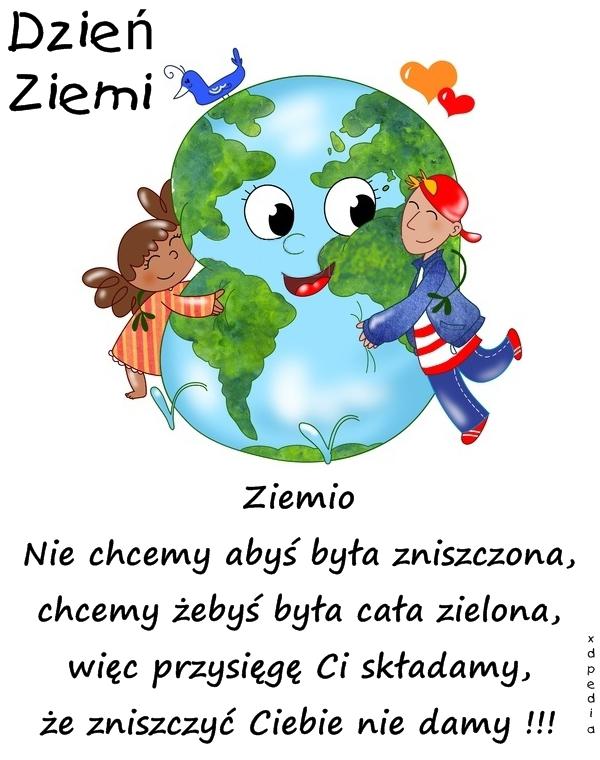 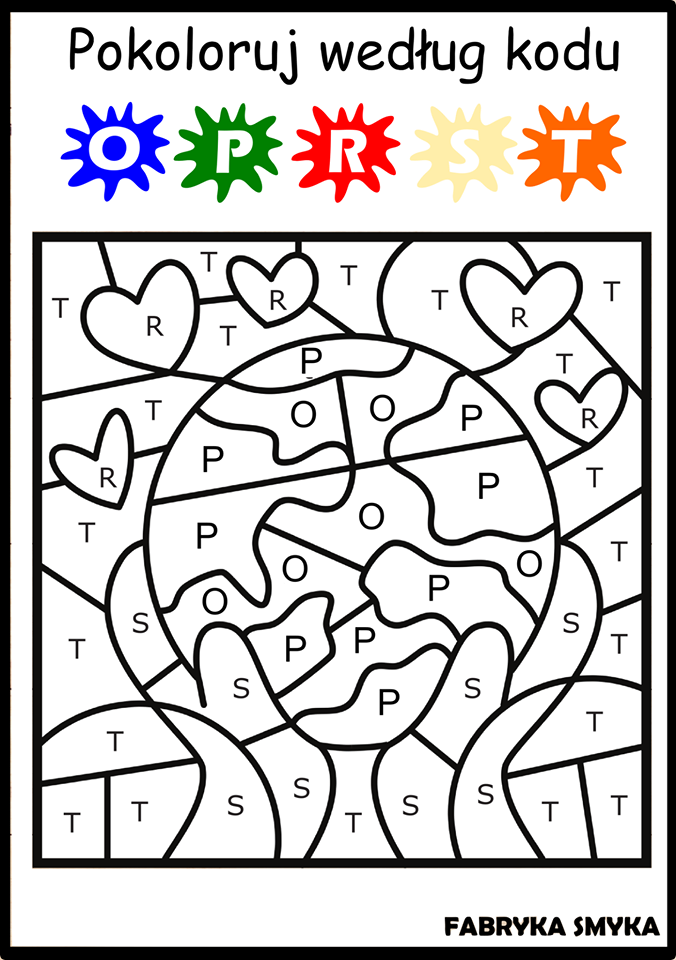 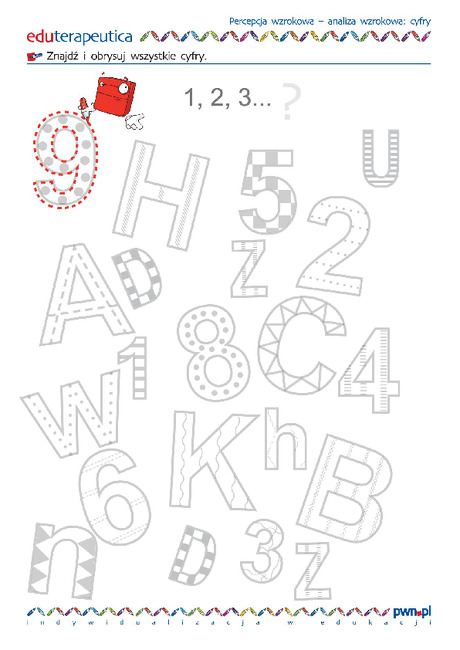 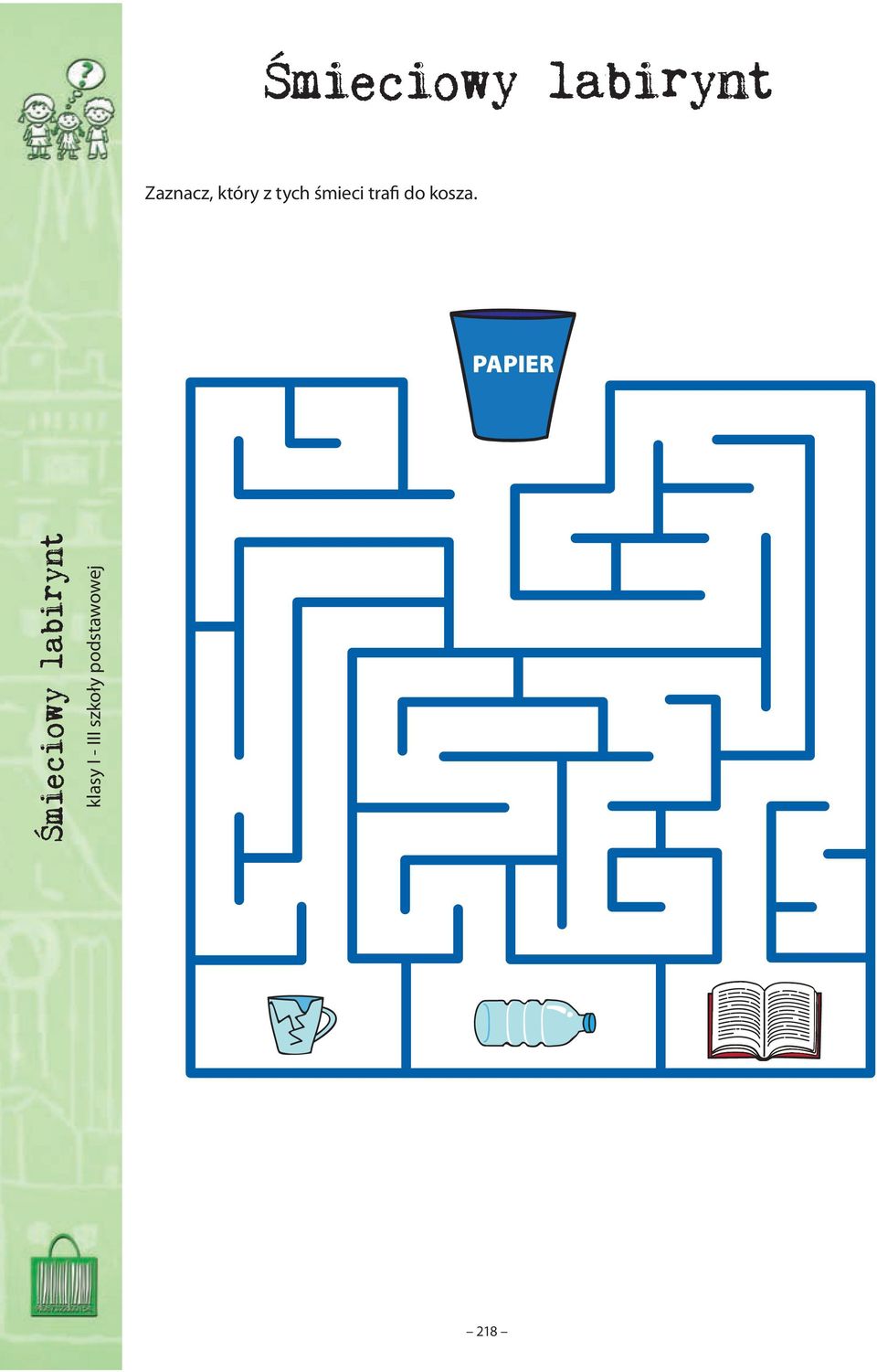 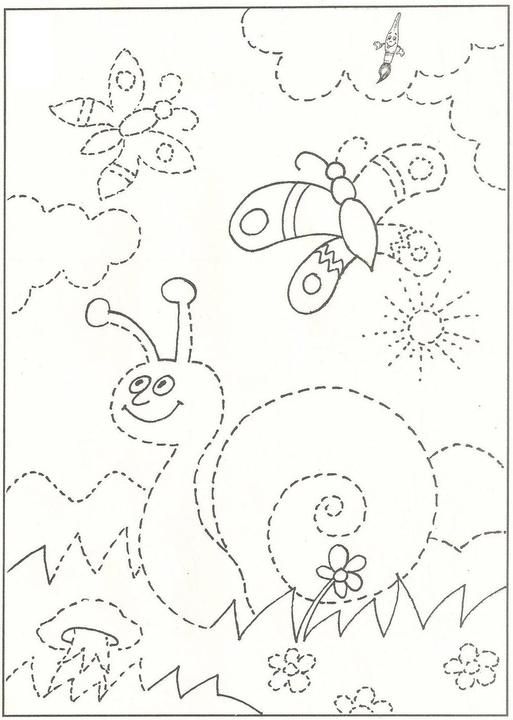 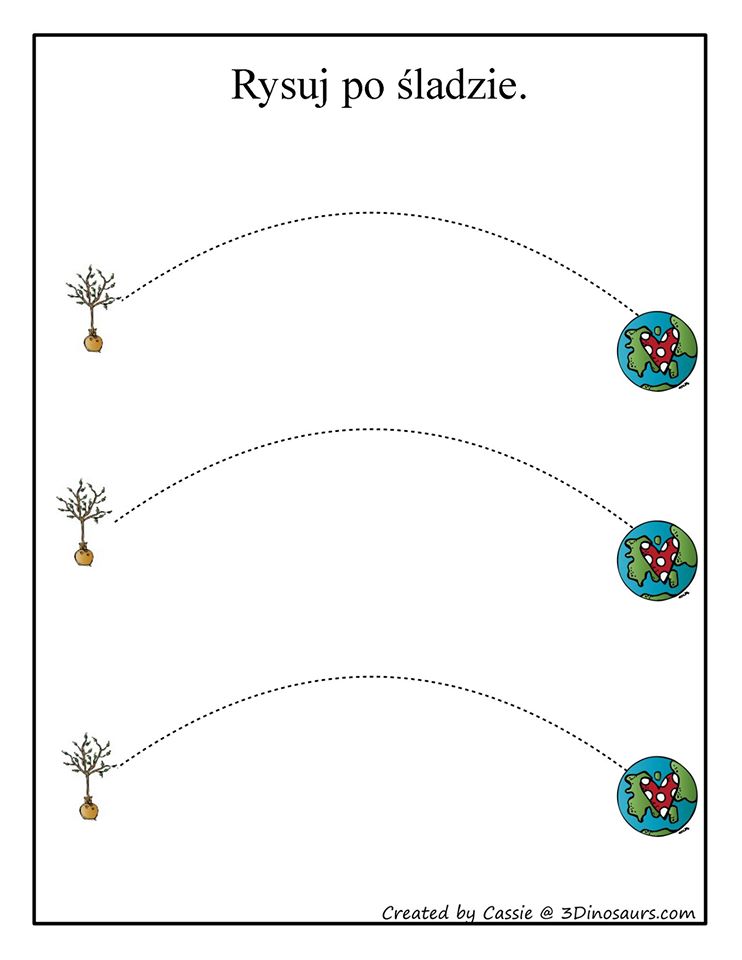 